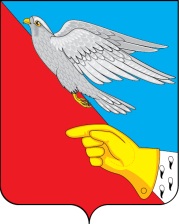 АдминистрацияВасильевского сельского поселенияШуйского муниципального района Ивановской областиПОСТАНОВЛЕНИЕ   №39-пот   01.09.2022 годаОб  утверждении  результатов инвентаризации адресной части объектов недвижимости Васильевского сельского поселения Шуйского муниципального района Ивановской области, содержащихся в ФИАС.В целях уточнения адресной части объектов недвижимости с базой Управления Федеральной службы государственной регистрации, кадастра и картографии по Ивановской области  в соответствии  с  Федеральным законом от 28.12.2013г.№ 443-ФЗ «О федеральной информационной адресной системе и о внесении изменений в Федеральный закон «Об общих принципах организации местного самоуправления в Российской Федерации» ( в редакции федеральных законов от 26.07.2019 №227-ФЗ, от 02.08.2019 №298-ФЗ,от 30.04.2021 №136-ФЗ, от 02.07.2021 №351-ФЗ, от 30.12.2021 №449-ФЗ), постановлением Правительства Российской Федерации от 19.11. 2014 г. N 1221  ( в редакции от 26.11.2021г.)   «Об утверждении Правил присвоения, изменения и аннулирования адресов», постановления Правительства РФ от 22.05.2015 N 492 (ред. от 26.11.2021) "О составе сведений об адресах, размещаемых в государственном адресном реестре, порядке межведомственного информационного взаимодействия при ведении государственного адресного реестра, о внесении изменений и признании утратившими силу некоторых актов Правительства Российской Федерации" (вместе с "Правилами межведомственного информационного взаимодействия при ведении государственного адресного реестра") администрация Васильевского сельского поселения                                                            ПОСТАНОВЛЯЕТ:По результатам проведения инвентаризации государственного адресного реестра утвердить сведения, содержащиеся в Государственном адресном реестре по Ивановской области, Шуйскому муниципальному району, сельскому поселению Васильевское согласно приложению 1 к настоящему постановлению. Внести соответствующие изменения в Государственный адресный реестр посредством Федеральной информационной адресной системы (ФИАС).Контроль за исполнением данного постановления оставляю за собой. Постановление вступает в силу с момента его подписания.   Глава Васильевского сельского поселения                                А.В. КуриловПриложение 1      к постановлению № 39-п от 01.09.2022 г.      РЕШЕНИЕПризнать по результатам инвентаризации существующими адреса объектов адресации, содержащихся в государственном адресном реестре Российская Федерация Ивановская область муниципальный район Шуйский сельское поселение Васильевское Уточняемые реквизиты адреса, содержащиеся в Государственном адресном реестре:Уточненные реквизиты адреса, необходимые для внесения изменений в Государственный адресный реестр:Тип элемента(как есть в ГАР)Адресная частьС. Наименование идентификационного элемента объектов адресации (номерная часть адреса) (как есть в ГАР)Кадастровый номер объекта адресациидомовладениеРоссийская Федерация, Ивановская область, муниципальный район Шуйский, сельское поселение Васильевское,  деревня Чижово,улица Арсения 337:20:011814:458домовладениеРоссийская Федерация, Ивановская область, муниципальный район Шуйский, сельское поселение Васильевское,   деревня Чижово,улица Арсения537:20:011814:401домовладениеРоссийская Федерация, Ивановская область, муниципальный район Шуйский, сельское поселение Васильевское,  деревня Чижово,улица Арсения1137:20:011814:302 домовладениеРоссийская Федерация, Ивановская область, муниципальный район Шуйский, сельское поселение Васильевское,  деревня Чижово,улица Арсения1337:20:011814:487 домовладениеРоссийская Федерация Ивановская область, муниципальный район Шуйский, сельское поселение Васильевское,  деревня Чижово,улица Арсения                 1737:20:011814:322 домовладениеРоссийская Федерация Ивановская область, муниципальный район Шуйский, сельское поселение Васильевское,  деревня Чижово,улица Арсения1937:20:011814:460 домовладениеРоссийская Федерация Ивановская область, муниципальный район Шуйский, сельское поселение Васильевское,  деревня Чижово,улица Арсения2137:20:011814:321 домовладениеРоссийская Федерация Ивановская область, муниципальный район Шуйский, сельское поселение Васильевское,  деревня Чижово,улица Арсения2337:20:011814:305 домовладениеРоссийская Федерация Ивановская область, муниципальный район Шуйский, сельское поселение Васильевское,  деревня  Чижово,улица Арсения2537:20:011814:387 домовладениеРоссийская Федерация Ивановская область, муниципальный район Шуйский, сельское поселение Васильевское,  деревня  Чижово,улица Арсения2737:20:011814:388 домовладениеРоссийская Федерация Ивановская область, муниципальный район Шуйский, сельское поселение Васильевское,  деревня  Чижово,улица Арсения2937:20:011814:324 домовладениеРоссийская Федерация Ивановская область, муниципальный район Шуйский, сельское поселение Васильевское,  деревня Чижово,улица Арсения3137:20:011814:307 домовладениеРоссийская Федерация Ивановская область, муниципальный район Шуйский, сельское поселение Васильевское,  село Васильевское, улица Восточная 1-я437:20:020705:390домовладениеРоссийская Федерация Ивановская область, муниципальный район Шуйский, сельское поселение Васильевское, село Васильевское, улица Восточная 1-я1937:20:020705:446домовладениеРоссийская Федерация Ивановская область, муниципальный район Шуйский, сельское поселение Васильевское,   село Васильевское, улица Меньшиковская 1-я737:20:020722:250домовладениеРоссийская Федерация Ивановская область, муниципальный район Шуйский, сельское поселение Васильевское,  село Васильевское,улица Балахнина2037:20:020719:159домовладениеРоссийская Федерация Ивановская область, муниципальный район Шуйский, сельское поселение Васильевское,  село Васильевское, улица Меньшиковская 2-я1237:20:020722:286Тип элемента(как должнобыть в ГАР)Адресная частьС. Наименование идентификационного элемента объектов адресации (номерная часть адреса) (как должно быть в ГАР)Кадастровый номер объекта адресациидомРоссийская Федерация Ивановская область, муниципальный район Шуйский, сельское поселение Васильевское,   деревня Чижово, улица Арсения337:20:011814:458домРоссийская Федерация Ивановская область, муниципальный район Шуйский, сельское поселение Васильевское, деревня Чижово, улица Арсения 537:20:011814:401домРоссийская Федерация Ивановская область, муниципальный район Шуйский, сельское поселение Васильевское,  деревня Чижово, улица Арсения1137:20:011814:302 домРоссийская Федерация Ивановская область, муниципальный район Шуйский, сельское поселение Васильевское,   деревня Чижово, улица Арсения1337:20:011814:487 домРоссийская Федерация Ивановская область, муниципальный район Шуйский, сельское поселение Васильевское,  деревня Чижово, улица Арсения1737:20:011814:322 домРоссийская Федерация Ивановская область, муниципальный район Шуйский, сельское поселение Васильевское,  деревня Чижово, улица Арсения 1937:20:011814:460 домРоссийская Федерация Ивановская область, муниципальный район Шуйский, сельское поселение Васильевское,  2137:20:011814:321 домРоссийская Федерация Ивановская область, муниципальный район Шуйский, сельское поселение Васильевское,  деревня Чижово, улица Арсения 2337:20:011814:305 домРоссийская Федерация Ивановская область, муниципальный район Шуйский, сельское поселение Васильевское,  деревня Чижово, улица Арсения2537:20:011814:387 домРоссийская Федерация Ивановская область, муниципальный район Шуйский, сельское поселение Васильевское,  деревня Чижово, улица Арсения2737:20:011814:388 домРоссийская Федерация Ивановская область, муниципальный район Шуйский, сельское поселение Васильевское,  деревня Чижово, улица Арсения2937:20:011814:324 домРоссийская Федерация Ивановская область, муниципальный район Шуйский, сельское поселение Васильевское,  деревня Чижово, улица Арсения3137:20:011814:307 домРоссийская Федерация Ивановская область, муниципальный район Шуйский, сельское поселение Васильевское,  село Васильевское, улица Восточная 1-я437:20:020705:390домРоссийская Федерация Ивановская область, муниципальный район Шуйский, сельское поселение Васильевское, село Васильевское, улица Восточная 1-я1937:20:020705:446домРоссийская Федерация Ивановская область, муниципальный район Шуйский, сельское поселение Васильевское,   село Васильевское, улица Меньшиковская 1-я737:20:020722:250домРоссийская Федерация Ивановская область, муниципальный район Шуйский, сельское поселение Васильевское,  село Васильевское,улица Балахнина2037:20:020719:159домРоссийская Федерация Ивановская область, муниципальный район Шуйский, сельское поселение Васильевское,  село Васильевское, улица Меньшиковская 2-я1237:20:020722:286